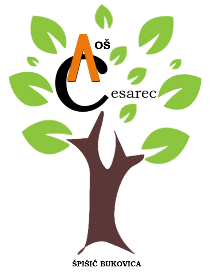 Klasa: 600-06/22-01/05Urbroj: 2189-19-01-22-02	ZAPISNIK SA 6. SJEDNICE VIJEĆA UČITELJAodržane 07. srpnja 2022. u 8.30 satiPrisutni: ravnateljica, pedagoginja, knjižničarka, učitelji prema popisu. Ravnateljica pozdravlja sve prisutne te predlaže sljedeći dnevni red: Dnevni red: 1. Usvajanje zapisnika s prošle sjednice Vijeća učitelja 2. Analiza uspjeha učenika u školskoj 2021./2022. godini3. Rezultati dopunskog rada 4. Kalendar rada za šk. god. 2022./2023.5. Dodatni materijali6. RazličitoDnevni red je jednoglasno prihvaćen.Ad 1) Zapisnik s prethodne sjednice jednoglasno je usvojen. Ad 2) Pedagoginja Ema Zelembrz upoznala je članove UV-a s uspjehom i vvladanjem učenika za školsku godinu 2021./2022.  Pedagoginja je izvjestila članove UV-a da je ove nastavne godine od 263 učenika 18 učenika upućeno na dopunski rad te da su dva učenika negativno ocijenjena i ponavljaju razred. Po završetku dopunskog rada utvrđeno je da su svi učenici pozitivno ocijenjeni te da jedna učenica 2. r. prelazi u viši razred s jednom negativnom ocjenom.Ad 3) Na dopunski rad je bilo upućeno 18 učenika od kojih su 3 učenika imala dopunski rad iz dva predmeta. Svi su učenici uspješno odradili dopunski rad i pozitivno su ocijenjeni osim učenice 2. razreda koja prelazi u viši razred s jednom negativnom ocjenom. Svih šestero učenika 8. r. koji su bili upućeni na dopunski rad steklo je pravo upisa u srednju školu u ljetnom roku samo što su učenici s poteškoćama izgubili pravo prednosti kod upisa.Ad 4) Školska godina 2022./2023. podijeljena je na dva polugodišta. Nastava u prvom polugodištu započinje 5. rujna 2022., a završava 23. prosinca 2022.g. U drugom polugodištu nastava počinje 9. siječnja 2023., a završava 22. lipnja 2023.g. Jesenski odmor učenika je počinje 31. listopada i traje do 1. studenoga 2022.g. Prvi dio zimskog odmora za učenike je od 27. prosinca 202.g. do 5. siječnja 2023.godine. Drugi dio zimskog odmora započinje 20. veljače, a završava 24. veljače 2023.g. Proljetni odmor učenika je od 6. travnja do 14. travnja 2023.godine.Ad 5) Ravnateljica je obavijestila učitelje da za novu školsku godinu udžbenike osigurava Ministarstvo znanosti i obrazovanja kao i do sada, a da radne bilježnice te druge dodatne materijale za rad kao što su zbirke zadataka, nastavni listići i sl. kupuju roditelji. Kutije za tehničku kulturu i mape za likovnu kulturu naručivat će se preko škole, a ostalo roditelji sami naručuju. Zamolila je učitelje da o tome obavijeste roditelje, a odluka o dodatnim nastavnim materijalima i obavijest će biti i na web stranici škole.Ad 6) Ravnateljica je zamolila učitelje da joj dostave popise udžbenika po kojima rade i količinu koja im je potrebna te broj učenika s poteškoćama i pripadajuće udžbenike za njih zbog lakše nabavke novih udžbenika. Najavila je i rad u jednoj smjeni od jeseni te preseljenje PŠ Vukosavljevica u novu školsku zgradu.Ravnateljica se zahvalila svima prisutnima i zaključila sjednicu.Sjednica je završila u 09.45 sati. Zapisničar: Martina Kucljak                                         Ravnateljica: Ivana Simeunović                                   _________________________                                   _______________________________                                                                                                               Špišić Bukovica, 07. srpnja 2022.OSNOVNA ŠKOLA AUGUST CESAREC, ŠPIŠIĆ BUKOVICAOSNOVNA ŠKOLA AUGUST CESAREC, ŠPIŠIĆ BUKOVICAVladimira Nazora 1,Špišić Bukovica 33404tel/fax: 033 / 716 – 033 tajnica            033 / 716 – 444  ravnateljicaE - mail: ured@os-acesarec-spisicbukovica.skole.hrWeb: http://os-acesarec-spisicbukovica.skole.hr  OIB: 39657433014IBAN: HR8023600001101336251